Рекомендации для родителей по теме «Книжкина неделя»от воспитателей старшей группы №11: Седова О.А Задание №1.Родителям рекомендуется:рассказать детям о библиотеке и работе библиотекаря; спросить, для чего людям нужны библиотеки;рассказать о том, что нужно беречь книги, и о том, как много людей разных профессий трудятся над созданием книг;  прочитать книгу С.Маршака «Как печатали книгу»;  посетить вместе с ребенком библиотеку.Задание № 2.Рассмотреть вместе с ребенком книгу, обращая внимание на шрифт, обложку, иллюстрации.Задание №3.Отгадать загадку.Не куст, а с листочками.Не рубашка, а сшита,Не человек, а рассказывает. (Книга)Задание №4.Выучить стихотворение.Заболела эта книжка - разорвал ее братишка. Я больную пожалею - я возьму ее и склею.Задание № 5.Попытайтесь вместе с ребенком сочинить рассказ, сказку или стихотворение. Сделайте книжку, пусть ребенок нарисует картинки к своей книге, красочно ее оформит и принесет в детский сад.Задание № 6.Дидактическая игра «Подбери признак к предмету»: книга (какая?) - детская, художественная, научная, красочная, большая ....Задание №7.Подобрать родственные слова к слову книга (книжка, книжный, книголюб, книгопечатание).Задание № 8.Предложить ребенку выполнить по заданию взрослого действия с книгой:положить книгу на стол, в стол, под стол, около стола;  достать книгу из сумки ...Затем спросить у ребенка: «Что ты сделал?» - «Я положил книгу на стол»... (упражнение на понимание и употребление предлогов).Задание № 9.Дидактическая игра «Угадай сказку по отрывку». (Взрослый читает отрывок из сказки, а ребенок угадывает ее название.)  Игра « Кому принадлежат эти предметы?»1. Мыло, полотенце, зубная паста, щетка. МОЙДОДЫР2. Тарелка, кастрюля, ложка, сковорода ФЕДОРИНО ГОРЕ3. Чашка, самовар, баранки, монетка. МУХА- ЦОКОТУХА.4. Градусник, вата, шприц, фонендоскоп. АЙБОЛИТ.5. Галоши, шоколад, перчатки, телефон. ТЕЛЕФОН.Задание № 10.Пальчиковая гимнастика «Любимые сказки»Раз, два, три, четыре, пять (загибаем пальчики) будем сказки называть ( хлопаем в ладоши). Рукавичка, Теремок, Колобок – румяный бок, Три медведя, Волк и лиса, есть снегурочка-краса. Жихарку не позабудем, Репку и Ховрошечку, знаем Волка и семеро козлят (загибаем пальцы) этим сказкам каждый рад (хлопаем в ладоши).Задание № 11.Предложите раскрасить детям: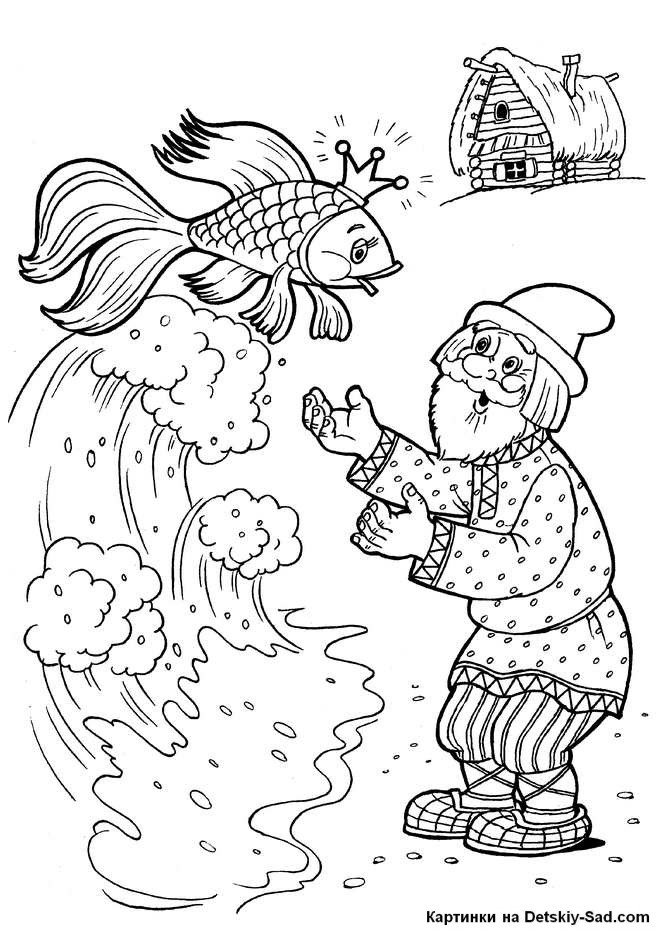 